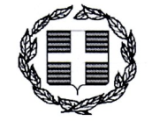 ΕΛΛΗΝΙΚΗ ΔΗΜΟΚΡΑΤΙΑ						ΝΟΜΟΣ ΑΤΤΙΚΗΣ							ΣΧΟΛΙΚΗ ΕΠΙΤΡΟΠΗΠΡΩΤΟΒΑΘΜΙΑΣ ΕΚΠΑΙΔΕΥΣΗΣ					ΔΗΜΟΥ ΠΕΝΤΕΛΗΣ- Ν.Π.Δ.ΔΥΨΗΛΑΝΤΟΥ 7 & ΠΑΝΑΓΟΥΛΗ – ΜΕΛΙΣΣΙΑ1ος ΟΡΟΦΟΣ ΤΗΛ.: 210 6095155		Μελίσσια   9-7-2020           		Αρ. Πρωτ.  298        ΠΡΟΣ: Τα Μέλη του Διοικητικού ΣυμβουλίουΘΕΜΑ: Πρόσκληση 6ης τακτικής συνεδρίασης Διοικητικού Συμβουλίου.Σας καλούμε στην 6η τακτική συνεδρίαση της Σχολικής Επιτροπής Πρωτοβάθμιας Εκπαίδευσης Δήμου Πεντέλης την Τετάρτη 15 Ioυλίου 2020  και ώρα 11:00, κατά την οποία θα γίνει η δια περιφοράς λήψη της απόφασης των παρακάτω θεμάτων , τηλεφωνικά, σύμφωνα με το άρθρο 10 της Πράξης Νομοθετικού Περιεχομένου «Κατεπείγοντα μέτρα αντιμετώπισης των αρνητικών συνεπειών της εμφάνισης του κορωνοϊού  COVID-19 και της ανάγκης περιορισμού της διάδοσής του» (ΦΕΚ 55/11-3-2020 ) και σύμφωνα με το αρ. πρωτ. 18318/13-3-2020 έγγραφο του Υπουργείου Εσωτερικών:  ΘΕΜΑΤΑ ΗΜΕΡΗΣΙΑΣ ΔΙΑΤΑΞΗΣ1ο ΘΕΜΑ ΗΜΕΡΗΣΙΑΣ ΔΙΑΤΑΞΗΣ: Κατανομή χρηματικών ποσών που θα τεθoύν στη διάθεση σχολικών μονάδων Πρωτοβάθμιας Εκπαίδευσης Δ. Πεντέλης και θα κατατεθούν στους αντίστοιχους Τραπεζικούς Λογαριασμούς για την κάλυψη λειτουργικών δαπανών των σχολείων από τους Δ/ντές.2ο ΘΕΜΑ ΗΜΕΡΗΣΙΑΣ ΔΙΑΤΑΞΗΣ: Εργασίες συντήρησης και επισκευής υγρομόνωσης δωμάτων και επιχρισμάτων, στο 3ο Δημοτικό Σχολείο Μελισσίων 3ο ΘΕΜΑ ΗΜΕΡΗΣΙΑΣ ΔΙΑΤΑΞΗΣ: Εργασίες συντήρησης και επισκευής υγρομόνωσης δωμάτων και επιχρισμάτων, στο 4ο Δημοτικό Σχολείο Μελισσίων4ο ΘΕΜΑ ΗΜΕΡΗΣΙΑΣ ΔΙΑΤΑΞΗΣ: Εργασίες συντήρησης και επισκευής δύο αιθουσών στο 1ο Δημοτικό Σχολείο Πεντέλης. 5ο ΘΕΜΑ ΗΜΕΡΗΣΙΑΣ ΔΙΑΤΑΞΗΣ: Εργασίες διαρρύθμισης υπάρχουσας αίθουσας για τις ανάγκες δίχρονης προσχολικής εκπαίδευσης στο κτίριο του Κ.Δ.Α.Π.  Δήμου Πεντέλης.6ο ΘΕΜΑ ΗΜΕΡΗΣΙΑΣ ΔΙΑΤΑΞΗΣ: Eκπόνηση μελέτης ενεργητικής πυροπροστασίας για δυο σχολικά συγκροτήματα, το Δημοτικό Σχολείο Νέας Πεντέλης & 1ο Δ.Σ. Πεντέλης.   H ΠΡΟΕΔΡΟΣ					ΛΕΟΝΤΑΡΙΤΟΥ ΑΙΜΙΛΙΑΜΕΛΗ Δ.Σ.ΗΛΙΟΠΟΥΛΟΣ ΠΑΝΑΓΙΩΤΗΣ		 ΑΝΤΙΠΡΟΕΔΡΟΣΚΟΣΜΕΡΙΔΟΥ ΜΑΡΙΑ			     ΜΕΛΟΣΣΑΟΥΣ ΓΚΙΟΚΑ ΝΟΡΑ ΔΕΣΠΟΙΝΑ             ΜΕΛΟΣΜΠΟΥΡΣΙΝΟΣ ΠΕΡΙΚΛΗΣ		     ΜΕΛΟΣΘΕΟΔΩΡΑΚΟΠΟΥΛΟΥ ΑΘΗΝΑ	     ΜΕΛΟΣΔΑΣΚΑΛΑΚΗ ΑΡΓΥΡΩ		                 ΜΕΛΟΣΜΠΟΥΣΟΥΛΑ ΧΑΝΟΥ ΑΡΧΟΝΤΙΑ	     ΜΕΛΟΣ				ΓΑΛΑΝΟΠΟΥΛΟΣ ΝΙΚΟΛΑΟΣ	                 ΜΕΛΟΣΦΕΤΑΝΗ ΔΑΦΝΗ	                             ΜΕΛΟΣΑΛΕΞΟΠΟΥΛΟΣ ΗΛΙΑΣ	                 ΜΕΛΟΣΨΥΧΟΓΙΟΣ ΒΕΛΙΣΣΑΡΙΟΣ	Δ/ΝΤΗΣ 1ου ΔΗΜΟΤΙΚΟΥ ΜΕΛΙΣΣΙΩΝΠΛΕΣΤΗ ΕΛΕΝΗ		Δ/ΝΤΡΙΑ 1ου ΔΗΜΟΤΙΚΟΥ ΠΕΝΤΕΛΗΣΟΙΚΟΝΟΜΟΥ ΑΘΑΝΑΣΙΑ	ΠΡΟΪΣΤΑΜΕΝΗ ΝΗΠ/ΓΕΙΟΥ Ν. ΠΕΝΤΕΛΗΣΤΟΥΓΟΥΝΤΖΟΓΛΟΥ ΜΑΡΙΑ      ΜΕΛΟΣ ΕΝΩΣΗΣ ΓΟΝΕΩΝ ΔΗΜΟΥ ΠΕΝΤΕΛΗΣ